Ficha Informativa del mecanismo de Contraloría Social en el Programa Desarrollo Forestal Sustentable para el Bienestar 2023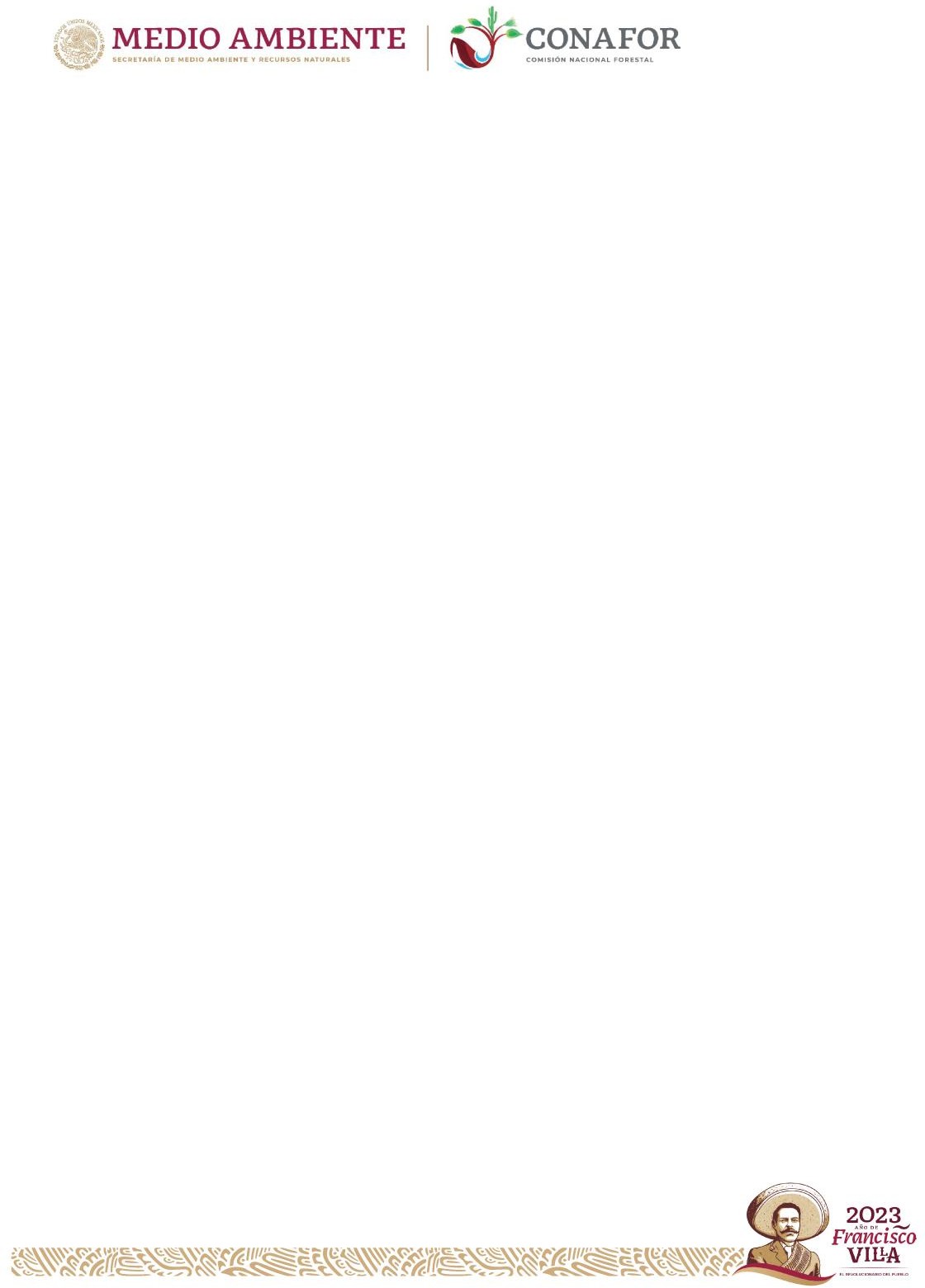 Descripción del Programa De acuerdo al artículo 1 de las Reglas de Operación del Programa Desarrollo Forestal Sustentable para el Bienestar, las citadas Reglas, tiene como objetivo general apoyar a las a las personas propietarias, legítimas poseedoras y habitantes de las zonas forestales para que implementen acciones que contribuyan a la protección, conservación, restauración e incorporación al manejo forestal sustentable, de los terrenos aptos para ese fin; así como, el fortalecimiento de las cadenas de valor del sector forestal. Contribuyendo a la adaptación y mitigación de los efectos del Cambio Climático y garantizar el derecho al medio ambiente sano mediante la ejecución de los componentes, conceptos y modalidades de apoyo definidos en las presentes Reglas.El artículo 2 establece que el Programa Desarrollo Forestal Sustentable para el Bienestar cuenta con cinco componentes de apoyo de los cuales el Esquema de Contraloría Social 2023 contempla a cuatro, los cuales son: Componente I. Manejo Forestal Comunitario y Cadenas de Valor, al Componente II. Plantaciones Forestales y Agroforestales, al Componente III. Restauración Forestal de Microcuencas y Regiones Estratégicas, y Componente IV. Servicios Ambientales.De conformidad con el Artículo 6 de las Reglas de Operación 2023, los apoyos que otorga la CONAFOR consisten en aportaciones directas a personas propietarias, legítimas poseedoras, o habitantes de las zonas forestales, como los grupos participativos de interés común que incluyen mujeres, jóvenes, entre otros históricamente discriminados, destinadas a múltiples acciones y propósitos relacionados con el desarrollo forestal sustentable del país.Descripción del mecanismo de Contraloría SocialEl Artículo 31 de las Reglas de Operación del Programa Desarrollo Forestal Sustentable para el Bienestar 2023, estable el apartado correspondiente a Contraloría Social, el cual menciona: “La CONAFOR promoverá la Contraloría Social como el mecanismo de las Personas Beneficiarias de manera organizada, independiente, voluntaria y honorífica para vigilar el cumplimiento de las metas y acciones comprometidas en el Programa, así como de la correcta aplicación de los recursos públicos asignados al mismo, de conformidad con los artículos 69, 70 y 71 de la Ley General de Desarrollo Social; 67, 68 y 70 de su Reglamento”.El Esquema de Contraloría Social 2023 que opera la CONAFOR, fue validado por la Secretaría de la Función Pública el 08 de febrero, contempla la difusión e implementación del mecanismo con la participación de las personas beneficiarias de cuatro Componentes de apoyo del Programa Desarrollo Forestal Sustentable para el Bienestar en 26 Promotorías de Desarrollo Forestal y en los cuatro Centros de Educación y Capacitación Forestal (CECFOR), como se muestra en el cuadro 1.Periférico Poniente No. 5360, Col. San Juan de Ocotán, CP. 45019, Zapopan, Jal. Tel: (33) 37 77 70 00	www.gob.mx/conaforCuadro 1. Instancias Ejecutoras para la promoción y operación del mecanismo de contraloría social para el ejercicio 2023Difusión de la Contraloría Social:Durante el segundo trimestre, las Promotorías de Desarrollo Forestal realizaron la difusión del mecanismo de Contraloría Social durante la capacitación a las Personas Beneficiarias sobre los derechos y obligaciones adquiridas, mediante las siguientes actividades:La proyección de una presentación con información de los apoyos,La proyección de una presentación información de contraloría social, yEntrega de un tríptico con información de contraloría social.En este periodo, se realizaron 203 eventos de difusión del mecanismo de contraloría social, y en el micro sitio de Contraloría Social se publicó todo lo relacionado a este mecanismo de participación      ciudadana.      La      liga      de      acceso      al      micro      sitio      es: https://www.conafor.gob.mx/apoyos/index.php/inicio/app_apoyos#/detalle/2023/103Así mismo, se realizaron tres reuniones de trabajo con los Órganos Estatales de Control de Durango, Querétaro y Veracruz, personal de las Promotorías de Desarrollo Forestal de estos tres estados y personal de la Instancia Normativa a fin de difundir el Esquema de Contraloría Social 2023 e identificar actividades de coordinación con estos Órganos en materia de Contraloría Social.Periférico Poniente No. 5360, Col. San Juan de Ocotán, CP. 45019, Zapopan, Jal. Tel: (33) 37 77 70 00	www.gob.mx/conaforCapacitación y asesorías al personal de las Instancias Ejecutoras:Durante el segundo trimestre, el personal de la Instancia Normativa brindó 01 (una) sesión de capacitación, cuatro sesiones de asesorías al personal de las Instancias Ejecutoras (PDF). Los temas abordados fueron:Capacitación del mecanismo de Contraloría Social,Elaboración del Programa de Trabajo de la Instancia Ejecutora,Registro de información en el Sistema Informático (SICS),Logística para la constitución y capacitación del Comité,Constitución del Comité de Contraloría Social.Constitución del Comité de Contraloría SocialDurante el segundo trimestre, se constituyeron 25 Comités de Contraloría Social con la participación libre, voluntaria y honorifica de las personas beneficiarias de los apoyo de los Componentes I. Manejo Forestal Comunitario y Cadenas de Valor, Componente II. Plantaciones Forestales Comerciales y Agroforestales, Componente III. Restauración Forestal de Microcuencas y Regiones Estratégicas y el Componente IV. Servicios Ambientales.Cuadro 2. Comités de Contraloría Social, constituidos y operando del Programa Desarrollo Forestal Sustentable para el Bienestar 2023Periférico Poniente No. 5360, Col. San Juan de Ocotán, CP. 45019, Zapopan, Jal. Tel: (33) 37 77 70 00	www.gob.mx/conaforReuniones de los Comités de Contraloría SocialAl cierre del segundo trimestre, se reunieron cuatro Comités, en donde se proporcionó información pública relacionada a los conceptos de apoyo de los Componentes I. Manejo Forestal Comunitario y Cadenas de Valor, Componente II. Plantaciones Forestales Comerciales y Agroforestales, Componente III. Restauración Forestal de Microcuencas y Regiones Estratégicas, y Componente IV. Servicios Ambientales del Programa Desarrollo Forestal Sustentable para el Bienestar 2023, en donde se recibió 0 (cero) quejas y denuncias por parte de los integrantes del Comité y de los beneficiarios asistentes a dichas reuniones.Cuadro 2. Comités de Contraloría Social, constituidos y operando del Programa Desarrollo Forestal Sustentable para el Bienestar 2023Periférico Poniente No. 5360, Col. San Juan de Ocotán, CP. 45019, Zapopan, Jal. Tel: (33) 37 77 70 00	www.gob.mx/conaforPromotoría de Desarrollo Forestal (PDF)Centro de Educación y Capacitación Forestal (CECFOR)PDF Baja California,PDF Baja California SurPDF Ciudad de MéxicoPDF Chiapas,PDF Campeche,PDF Coahuila,PDF Chihuahua,PDF Durango,PDF Guanajuato,PDF Guerrero,PDF Hidalgo,PDF Jalisco,PDF Michoacán,PDF Nayarit,PDF Nuevo León,PDF Oaxaca,PDF Puebla,PDF Querétaro,PDF Quintana Roo,PDF San Luis Potosí,PDF Sonora,PDF Tabasco,PDF Tamaulipas,PDF Veracruz,PDF Yucatán,PDF Zacatecas.CECFOR 1 en Michoacán,CECFOR 2 en Oaxaca,CECFOR 3 en Coahuila, yCECFOR 4 en Veracruz.Consec.Instancia EjecutoraNombre del Comité de Contraloría Social (CCS)Fecha de ConstituciónNúmero de IntegrantesNúmero de IntegrantesNúmero de IntegrantesConsec.Instancia EjecutoraNombre del Comité de Contraloría Social (CCS)Fecha de ConstituciónMujeresHombresTotal1Baja California2023-S219-MFCCV-SA-PDF-BAJA CALIFORNIA08/06/20231122Baja California Sur2023-S219-MFCCV-SA-PDF-BCS02/06/20231233Chiapas2023-S219-MFCCV-PFCA-SA-PDF-CHIAPAS08/06/20231234Campeche2023-S219-MFCCV-PFCA-SA-PDF-CAMPECHE06/06/2023113145Coahuila2023-S219-MFCCV-SA-PDF-COAHUILA08/06/2023412166Chihuahua2023-S219-MFCCV-PFCA-RFM-SA-PDF-CHIHUAHUA28/06/2023310137Guanajuato2023-S219-MFCCV-SA-PDF-GUANAJUATO08/06/20232358Guerrero2023-S219-MFCCV-PFCA-RFM-SA-PDF-GUERRERO16/06/20233149Hidalgo2023-S219-MFCCV-RFM-SA-PDF-HIDALGO16/06/202334710Jalisco2023-S219-MFCCV-PFCA-RFM-SA-PDF-JALISCO15/06/202321311Michoacán2023-S219-MFCCV-PFCA-RFM-PDF-MICHOACAN09/06/2023381112Nayarit2023-S219-MFCCV-PFCA-RFM-SA-PDF-NAYARIT05/06/202305513Nuevo León2023-S219-MFCCV-SA-PDF-NUEVO LEON19/05/202318914Oaxaca2023-S219-MFCCV-PFCA-RFM-SA-PDF-OAXACA16/06/20230161615Puebla2023-S219-MFCCV-PFCA-RFM-SA-PDF-PUEBLA30/05/202312316Querétaro2023-S219-MFCCV-SA-PDF-QUERÉTARO08/06/202303317Quintana Roo2023-S219-MFCCV-SA-PDF-QUINTANA ROO09/06/202309918San Luis Potosí Matehuala2023-S219-MFCCV-SA-PDF-SAN LUIS POTOSI-105/06/202305519San Luis Potosí Valles2023-S219-MFCCV-SA-PDF-SAN LUIS POTOSI-205/06/202303320San Luis Potosí Rio Verde2023-S219-MFCCV-SA-PDF-SAN LUIS POTOSI-305/06/202303321Sonora2023-S219-MFCCV-PDF-SONORA16/05/202324622Tabasco2023-S219-MFCCV-PFCA-SA-PDF-TABASCO30/06/202313423Tamaulipas2023-S219-MFCCV-PFCA-SA-PDF-TAMAULIPAS19/05/202303324Yucatán2023-S219-SA-PDF-YUCATÁN30/05/202305525Zacatecas2023-S219-MFCCV-SA-PDF-ZACATECAS30/05/2023145TotalTotal30130160Instancia EjecutoraFecha de Constitución1ra ReuniónEstatus2da Reunión3ra ReuniónCECFOR 02 en Oaxaca2023-S2019-MFCCV-CECFOR 2-OAXACA24/03/202316/06/2023Realizado24/11/2023-CECFOR 03 en Coahuila2023-S2019-MFCCV-CECFOR 3-COAHUILA24/03/202311/05/2023Realizado23/11/2023-CECFOR 04 en Veracruz2023-S2019-MFCCV-CECFOR 4-VERACRUZ31/03/202324/05/2023Realizado22/11/2023-PDF Nuevo León2023-S219-MFCCV-SA-PDF-NUEVO LEON19/05/202322/06/2023Realizado01/12/2023-CECFOR 01 en Michoacán2023-S2019-MFCCV-CECFOR 1-MICHOACÁN31/03/202308/09/202307/12/2023-PDF Baja California2023-S219-MFCCV-SA-PDF-BAJA CALIFORNIA08/06/202310/08/202307/12/2023-PDF Baja California Sur2023-S219-MFCCV-SA-PDF-BCS02/06/202326/09/202305/12/2023-PDF Chiapas2023-S219-MFCCV-PFCA-SA-PDF-CHIAPAS08/06/202307/09/202307/12/2023-PDF Campeche2023-S219-MFCCV-PFCA-SA-PDF-CAMPECHE06/06/202326/07/202306/12/2023-PDF Coahuila2023-S219-MFCCV-SA-PDF-COAHUILA08/06/202323/08/202308/12/2023-PDF Chihuahua2023-S219-MFCCV-PFCA-RFM-SA-PDF-CHIHUAHUA28/06/202325/08/202308/12/2023-PDF Guanajuato2023-S219-MFCCV-SA-PDF-GUANAJUATO08/06/202321/09/202308/12/2023-PDF Guerrero2023-S219-MFCCV-PFCA-RFM-SA-PDF-GUERRERO16/06/202308/09/202308/12/2023-PDF Hidalgo2023-S219-MFCCV-RFM-SA-PDF-HIDALGO16/06/202308/09/202308/12/2023-PDF Jalisco2023-S219-MFCCV-PFCA-RFM-SA-PDF-JALISCO15/06/202308/09/202308/12/2023-PDF Michoacán2023-S219-MFCCV-PFCA-RFM-PDF-MICHOACAN09/06/202309/09/202306/12/2023-PDF Nayarit2023-S219-MFCCV-PFCA-RFM-SA-PDF-NAYARIT05/06/202327/09/202305/12/2023-PDF Oaxaca2023-S219-MFCCV-PFCA-RFM-SA-PDF-OAXACA16/06/202308/09/202301/12/2023-PDF Puebla2023-S219-MFCCV-PFCA-RFM-SA-PDF-PUEBLA30/05/202313/09/202307/12/2023-PDF Querétaro2023-S219-MFCCV-SA-PDF-QUERÉTARO08/06/202306/09/202306/12/2023-PDF Quintana Roo2023-S219-MFCCV-SA-PDF-QUINTANA ROO09/06/202311-08-202313-10-202308-12-2023San Luis Potosí Matehuala2023-S219-MFCCV-SA-PDF-SAN LUIS POTOSI-105/06/202311/08/202308/12/2023-San Luis Potosí Valles2023-S219-MFCCV-SA-PDF-SAN LUIS POTOSI-205/06/202311/08/202308/12/2023-San Luis Potosí Rio Verde2023-S219-MFCCV-SA-PDF-SAN LUIS POTOSI-305/06/202311/08/202308/12/2023-PDF Sonora2023-S219-MFCCV-PDF-SONORA16/05/202317/07/202308/12/2023-PDF Tabasco2023-S219-MFCCV-PFCA-SA-PDF-TABASCO30/06/202308/09/202308/12/2023-PDF Tamaulipas2023-S219-MFCCV-PFCA-SA-PDF-TAMAULIPAS19/05/202311/08/202301/12/2023-PDF Yucatán2023-S219-SA-PDF-YUCATÁN30/05/202331/08/202313/12/2023-PDF Zacatecas2023-S219-MFCCV-SA-PDF-ZACATECAS30/05/202320/09/202312/12/2023-